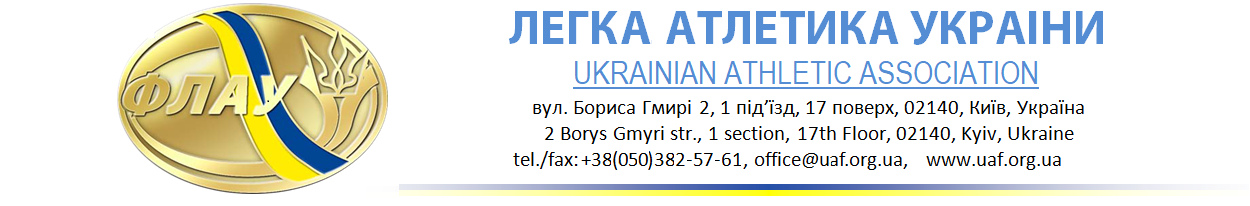 18 січняПРЕС-РЕЛІЗЯрослава Магучіх встановила світовий рекорд U20 у приміщенніЯрослава Магучіх перемогла на «Меморіалі Дем’янюка» зі світовим юніорським рекордом зі стрибків у висоту у приміщенні (18 січня, Львів).Стрибнувши у висоту на 2,01 метри, Магучіх встановила не лише світовий рекорд U20 у приміщенні, а і повторила рекорд України у приміщенні, встановила рекорд турніру та очолила світовий топ-лист сезону.2,01 метри Магучіх подолала з третьої спроби.«Я вперше у Львові, у захваті від міста. На змаганнях було дуже кльово стрибати, дякую глядачам за підтримку. Попереду у мене турнір у Коттбусі, 29 січня. Будемо виступати і показувати високі результати», - сказала Ярослава Магучіх організаторам відразу після завершення змагань.Попередній юніорський світовий рекорд зі стрибків у висоту у приміщенні – 1,99 м – належав Ярославі Магучіх (26 січня 2019, Густопече, Чехія) та американці Вашті Каннінгем (12 березня 2016, Портленд, США).Магучіх повторила рекорд України у приміщенні Віти Паламар, який та встановила 9 березня 2008 року у Валенсії (Іспанія).Змагання серед чоловіків на «Меморіалі Дем’янюка» виграв Олег Дорощук. Оскільки 2,20 з однаковою кількістю спроб з ним подолав Дмитро Нікітін, для визначення переможця була влаштована перестрибка. Дорощук її виграв з результатом 2,21 м (особистий рекорд).Прес-служба Легкої атлетики Україниwww.uaf.org.uawww.facebook.com/UkrainianAthleticswww.youtube.com/UkrAthleticwww.instagram.com/ukr.athletic